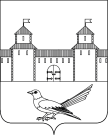 от 01.04.2016 № 440-пО присвоении  адреса земельному участку Руководствуясь статьей 7 Земельного кодекса Российской Федерации от 25.10.2001 №136-ФЗ, статьей 16 Федерального закона от 06.10.2003 №131-ФЗ «Об общих принципах организации местного самоуправления в Российской Федерации», постановлением Правительства Российской Федерации от 19.11.2014г. №1221 «Об утверждении Правил присвоения, изменения и аннулирования адресов», приказом Министерства экономического развития Российской Федерации от 01.09.2014 №540 «Об утверждении классификатора видов разрешенного использования земельных участков», решением Сорочинского городского Совета муниципального образования город Сорочинск Оренбургской области от 30.01.2015 №375 «Об утверждении Положения о порядке присвоения, изменения и аннулирования адресов на территории муниципального образования город Сорочинск Оренбургской области», статьями 32, 35, 40 Устава муниципального образования Сорочинский городской округ Оренбургской области, архивной выпиской от 23.03.2016 №С-89з на запрос от 03.03.2016 Из распоряжения администрации Николаевского сельсовета Сорочинского района Оренбургской области от 16.11.1992 года №5 «О закреплении земельных участков и выдаче свидетельств о праве собственности на землю», кадастровым паспортом земельного участка от 13.02.2016 №56/16-90425, свидетельством о праве собственности на землю №16 от 07.12.1992 выданного администрацией Николаевского сельского Совета Сорочинского района Оренбургской области и поданным заявлением (вх.№Сз-374 от 30.03.2016) администрация Сорочинского городского округа постановляет:Присвоить земельному участку с кадастровым номером 56:30:0801001:101, адрес: Российская Федерация, Оренбургская область, Сорочинский городской округ, с.Николаевка, ул.Центральная, №12; вид разрешенного использования земельного участка: для ведения личного подсобного хозяйства. Категория земель: земли населенных пунктов. Контроль за исполнением настоящего постановления возложить на главного архитектора муниципального образования Сорочинский городской округ Оренбургской области –  Крестьянова А.Ф.Настоящее постановление вступает в силу  с момента подписания и подлежит размещению на Портале муниципального образования Сорочинский городской округ.Глава муниципального образованияСорочинский городской округ                                                     Т.П. Мелентьева	Разослано: в дело, Управлению архитектуры,  заявителю, Вагановой Е.В., прокуратуре  Администрация Сорочинского городского округа Оренбургской областиП О С Т А Н О В Л Е Н И Е 